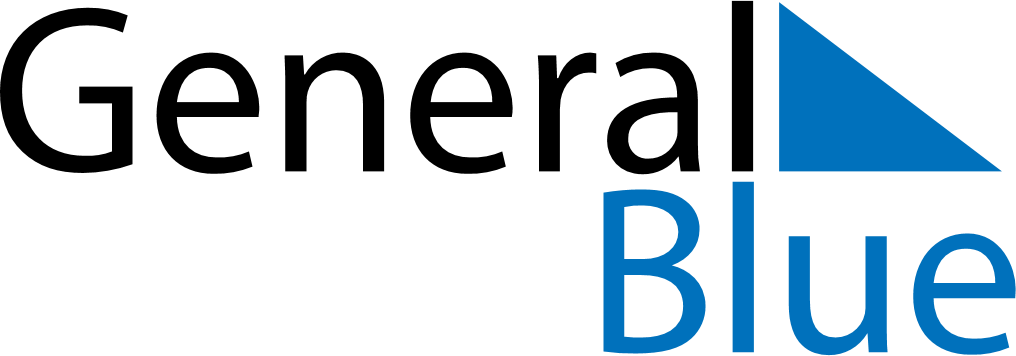 Q1 2021 CalendarUnited Arab EmiratesQ1 2021 CalendarUnited Arab EmiratesQ1 2021 CalendarUnited Arab EmiratesQ1 2021 CalendarUnited Arab EmiratesQ1 2021 CalendarUnited Arab EmiratesQ1 2021 CalendarUnited Arab EmiratesQ1 2021 CalendarUnited Arab EmiratesJanuary 2021January 2021January 2021January 2021January 2021January 2021January 2021January 2021January 2021SUNMONMONTUEWEDTHUFRISAT123445678910111112131415161718181920212223242525262728293031February 2021February 2021February 2021February 2021February 2021February 2021February 2021February 2021February 2021SUNMONMONTUEWEDTHUFRISAT11234567889101112131415151617181920212222232425262728March 2021March 2021March 2021March 2021March 2021March 2021March 2021March 2021March 2021SUNMONMONTUEWEDTHUFRISAT1123456788910111213141515161718192021222223242526272829293031Jan 1: New Year’s DayMar 11: Laylat al-Mi’raj